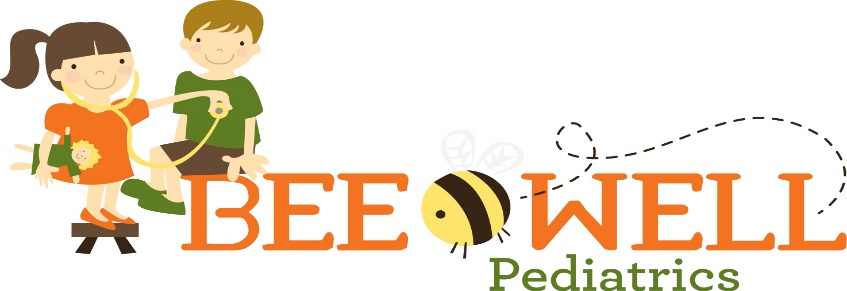                                                  Authorization for medical treatmentOf a minor child in absence of parent/legal guardianBy my signature below and as the parent or legal guardian of:_______________________________________________________DOB:_______________________Name of Minor ChildI hereby authorize Bee Well Pediatrics, to treat my child when I am unavailable. I further authorize the following person(s) to bring my child to Bee Well Pediatrics for medical attention ifnecessary. I understand and have communicated to each person that their personal identification documents must be available for inspection by Bee Well Pediatrics staff each time they accompany my child for a medical visit.The person(s) that I authorize to bring my child in for treatment in my absence are:_ ______________________________________________  Relationship:__________________________Name________________________________________________Relationship:__________________________Name________________________________________________Relationship:__________________________NameThis consent is valid unless I choose to revoke it in writing otherwise._______________________________________________  Relationship to patient:__________________Print Name                                                                             _________________________________                                 Date___________________Signature                                     _________________________________                               Name of Witness:_______________________